BS 5839-9:2021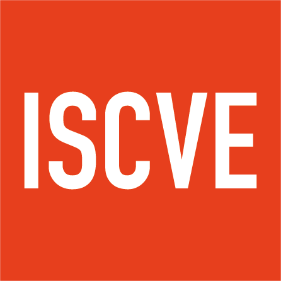 Inspection and Servicing Certiﬁcate